  Декада инвалидов в Песчанокопском сельском поселении. 
В рамках проведения декады инвалидов Администрацией Песчанокопского сельского поселения была проведена акция «Подари улыбку ребенку», в ходе которой были вручены подарки (комплект банных полотенец) в количестве 36 штук. 
В связи с тем что родители многих детей не всегда адекватно воспринимают и реагируют, когда «Ребенок Ангел» пытается подружиться с их детьми , по инициативе главы Песчанокопского сельского поселения Ю.Г.Алисова, одной из девочек были куплены качели, которые были вручены ее семье 7- го декабря. Благодаря отцу девочки, на следующий день они были установлены, и сейчас ребенок с большим удовольствием катается на новых качелях.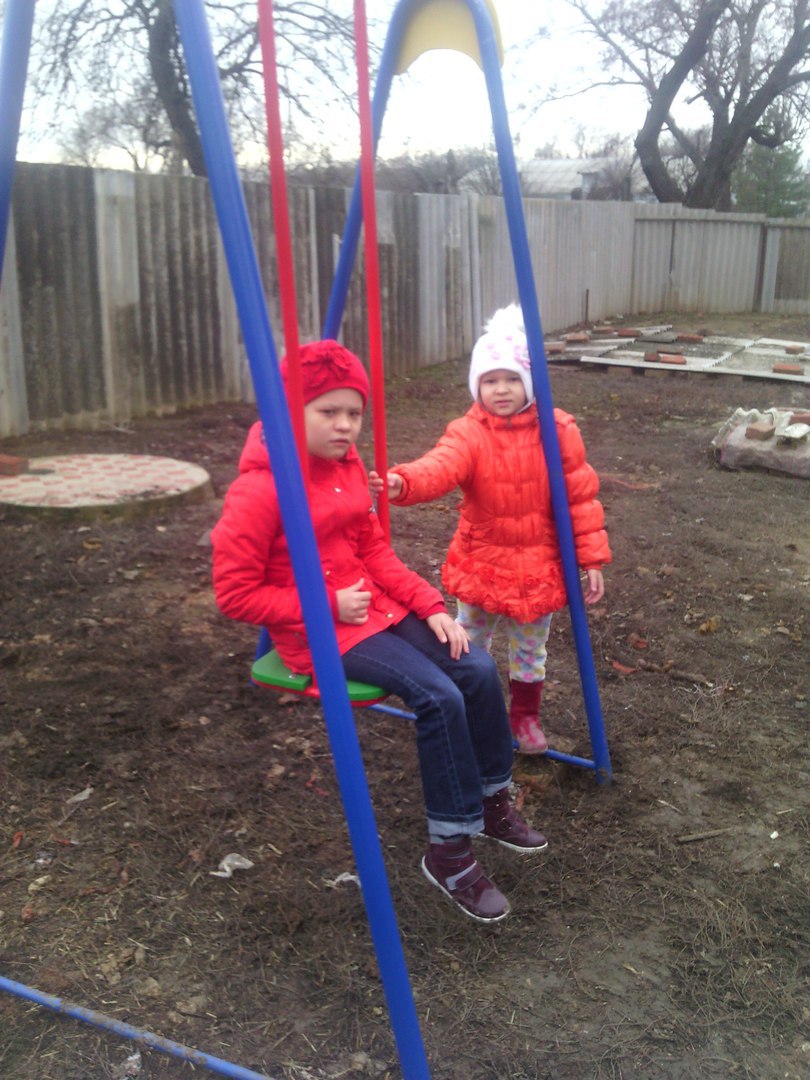 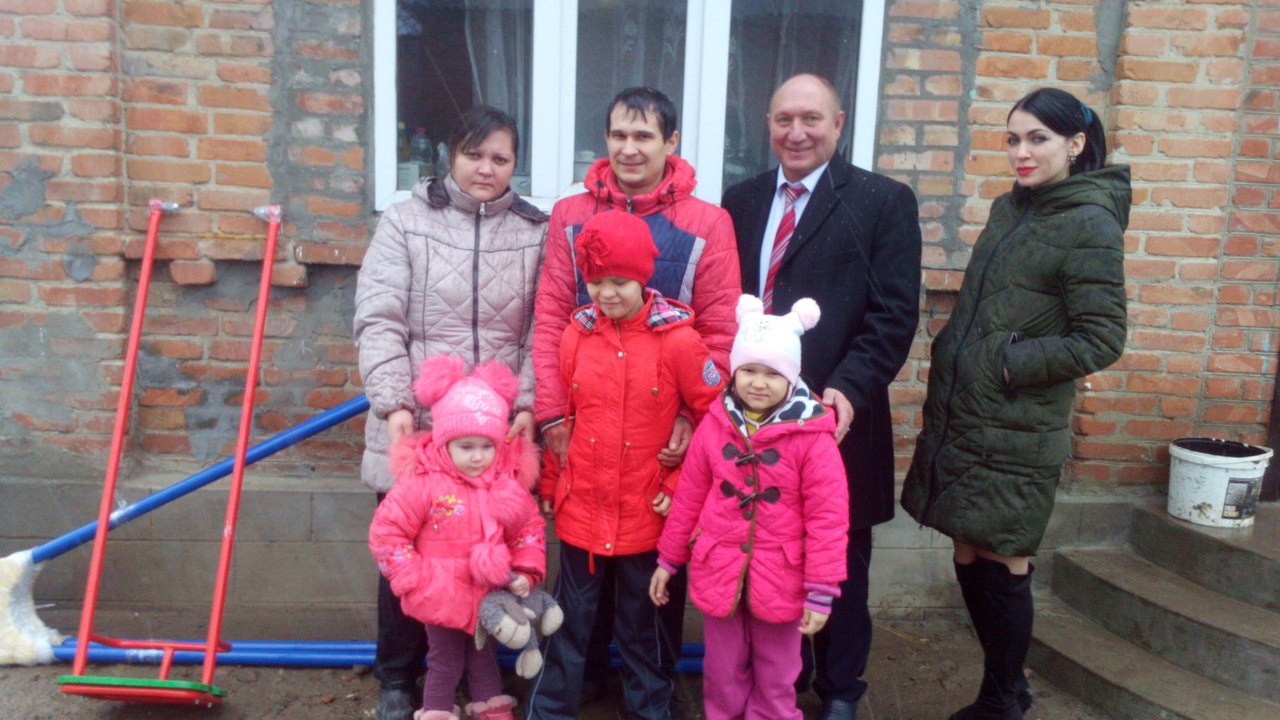 